Iowa Department						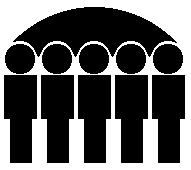 Of Human ServicesKevin W. Concannon, DirectorDependent Adult Abuse ReportJanuary 2004 to June 2004Reported Dependent Adult Abuse by CountyPrepared by Department of Human Services     Page 1Dependent Adult Abuse ReportJanuary 2004 to June 2004Reported Dependent Adult Abuse by County (cont)Report Series D – 3     Page 2Dependent Adult Abuse ReportJanuary 2004 to June 2004Reported Dependent Adult Abuse by County (cont)						Report Series D – 3    Page 3Dependent Adult Abuse ReportJanuary 2004 to June 2004Characteristics of the CasesReport Series D – 3     Page 4Dependent Adult Abuse ReportJanuary 2004 to June 2004Characteristics of the Cases (cont) Report Series D – 3     Page 5Dependent Adult Abuse ReportJanuary 2004 to June 2004Service Information Report Series D – 3     Page 6Dependent Adult Abuse ReportJanuary 2004 to June 2004 Service Information (cont)Report Series D – 3     Page 7Service Area 1:  Sioux CityService Area 1:  Sioux CityService Area 1:  Sioux CityService Area 1:  Sioux CityService Area 1:  Sioux CityService Area 1:  Sioux CityService Area 1:  Sioux CityService Area 1:  Sioux CityService Area 1:  Sioux CityService Area 1:  Sioux CityService Area 1:  Sioux CityService Area 1:  Sioux CityCountyCountyNumber ReportedNumber ReportedNumber DeterminedNumber DeterminedPercent DeterminedPercent DeterminedCountyNumber ReportedNumber DeterminedPercent DeterminedBuena VistaBuena Vista0000--Lyon100.0%CherokeeCherokee55000.0%0.0%O'Brien200.0%ClayClay221150.0%50.0%Osceola100.0%DickinsonDickinson2222100.0%100.0%Palo Alto00-EmmetEmmet0000--Plymouth300.0%IdaIda0000--Sioux100.0%KossuthKossuth0000--Woodbury28310.7%TOTAL45613.3%Service Area 2:  WaterlooService Area 2:  WaterlooService Area 2:  WaterlooService Area 2:  WaterlooService Area 2:  WaterlooService Area 2:  WaterlooService Area 2:  WaterlooService Area 2:  WaterlooService Area 2:  WaterlooService Area 2:  WaterlooService Area 2:  WaterlooService Area 2:  WaterlooCountyNumber ReportedNumber ReportedNumber DeterminedNumber DeterminedPercent DeterminedPercent DeterminedCountyCountyNumber ReportedNumber DeterminedPercent DeterminedBlack Hawk5454559.3%9.3%FranklinFranklin900.0%Bremer55000.0%0.0%GrundyGrundy400.0%Butler22000.0%0.0%HancockHancock00-Cerro Gordo18184422.2%22.2%MitchellMitchell00-Chickasaw0000--WinnebagoWinnebago4250.0%Floyd22000.0%0.0%WorthWorth2150.0%TOTALTOTAL1001212.0%Service Area 3:   DubuqueService Area 3:   DubuqueService Area 3:   DubuqueService Area 3:   DubuqueService Area 3:   DubuqueService Area 3:   DubuqueService Area 3:   DubuqueService Area 3:   DubuqueService Area 3:   DubuqueService Area 3:   DubuqueService Area 3:   DubuqueService Area 3:   DubuqueCountyNumber ReportedNumber ReportedNumber DeterminedNumber DeterminedPercent DeterminedPercent DeterminedCountyCountyNumber ReportedNumber DeterminedPercent DeterminedAllamakee0000--DubuqueDubuque300.0%Buchanan44000.0%0.0%FayetteFayette300.0%Clayton0000--HowardHoward00-Clinton17176635.3%35.3%JacksonJackson8225.0%Delaware442250.0%50.0%WinneshiekWinneshiek2150.0%TOTALTOTAL411126.8%Service Area 4:  AmesService Area 4:  AmesService Area 4:  AmesService Area 4:  AmesService Area 4:  AmesService Area 4:  AmesService Area 4:  AmesService Area 4:  AmesService Area 4:  AmesService Area 4:  AmesService Area 4:  AmesService Area 4:  AmesCountyNumber ReportedNumber DeterminedPercent DeterminedCountyCountyNumber ReportedNumber ReportedNumber DeterminedNumber DeterminedPercent DeterminedPercent DeterminedCalhoun00-PocahontasPocahontas11000.0%0.0%Hamilton5120.0%PoweshiekPoweshiek442250.0%50.0%Hardin10110.0%StoryStory20207735.0%35.0%Humboldt200.0%TamaTama44000.0%0.0%Jasper900.0%WebsterWebster25255520.0%20.0%Marshall800.0%WrightWright22000.0%0.0%TOTALTOTAL9090161617.8%17.8%Service Area 5: Council BluffsService Area 5: Council BluffsService Area 5: Council BluffsService Area 5: Council BluffsService Area 5: Council BluffsService Area 5: Council BluffsService Area 5: Council BluffsService Area 5: Council BluffsService Area 5: Council BluffsService Area 5: Council BluffsService Area 5: Council BluffsCountyNumber ReportedNumber DeterminedPercent DeterminedCountyNumber ReportedNumber ReportedNumber DeterminedNumber DeterminedPercent DeterminedPercent DeterminedAudubon00-Mills0000--Carroll100.0%Monona1111100.0%100.0%Cass11100.0%Montgomery22000.0%0.0%Crawford200.0%Page22000.0%0.0%Fremont200.0%Pottawattamie22228836.4%36.4%Greene11100.0%Sac11000.0%0.0%Guthrie100.0%Shelby0000--Harrison300.0%Taylor1100TOTAL4040111127.5%27.5%Service Area 6:  Des MoinesService Area 6:  Des MoinesService Area 6:  Des MoinesService Area 6:  Des MoinesService Area 6:  Des MoinesService Area 6:  Des MoinesService Area 6:  Des MoinesService Area 6:  Des MoinesService Area 6:  Des MoinesService Area 6:  Des MoinesService Area 6:  Des MoinesCountyNumber ReportedNumber DeterminedPercent DeterminedCountyNumber ReportedNumber ReportedNumber DeterminedNumber DeterminedPercent DeterminedPercent DeterminedAdair00-Madison5555100.0%100.0%Adams00-Marion22000.0%0.0%Boone800.0%Polk191191464624.1%24.1%Clarke00-Ringgold0000--Dallas9222.2%Union1111100.0%100.0%Decatur2150.0%Warren10102220.0%20.0%Lucas300.0%Wayne0000--TOTAL231231575724.7%24.7%Service Area 7:   Cedar RapidsService Area 7:   Cedar RapidsService Area 7:   Cedar RapidsService Area 7:   Cedar RapidsService Area 7:   Cedar RapidsService Area 7:   Cedar RapidsService Area 7:   Cedar RapidsService Area 7:   Cedar RapidsService Area 7:   Cedar RapidsService Area 7:   Cedar RapidsService Area 7:   Cedar RapidsCountyNumber ReportedNumber DeterminedNumber DeterminedPercent DeterminedPercent DeterminedCountyCountyNumber ReportedNumber DeterminedPercent DeterminedAppanoose2000.0%0.0%KeokukKeokuk200.0%Benton31133.3%33.3%LinnLinn451431.1%Davis21150.0%50.0%MahaskaMahaska200.0%Iowa000--MonroeMonroe100.0%Jefferson71114.3%14.3%Van BurenVan Buren00-Johnson285517.9%17.9%WapelloWapello10110.0%Jones3000.0%0.0%WashingtonWashington3133.3%TOTALTOTAL1082422.2%Service Area 8:   DavenportService Area 8:   DavenportService Area 8:   DavenportService Area 8:   DavenportService Area 8:   DavenportService Area 8:   DavenportService Area 8:   DavenportService Area 8:   DavenportService Area 8:   DavenportService Area 8:   DavenportService Area 8:   DavenportCountyNumber ReportedNumber DeterminedNumber DeterminedPercent DeterminedPercent DeterminedCountyCountyNumber ReportedNumber DeterminedPercent DeterminedCedar41125.0%25.0%LouisaLouisa11100.0%Des Moines155533.3%33.3%MuscatineMuscatine300.0%Henry2000.0%0.0%ScottScott1312116.0%Lee101110.0%10.0%-TOTALTOTAL1662917.5%State TotalsState TotalsState TotalsState TotalsState TotalsState TotalsState TotalsState TotalsNumber ReportedNumber ReportedNumber DeterminedNumber DeterminedPercent DeterminedPercent DeterminedPercent DeterminedAll SA's82182116616620.2%20.2%20.2%Not Reported11000.00%0.00%0.00%Total82282216616620.2%20.2%20.2%Characteristics of the ReporterCharacteristics of the ReporterCharacteristics of the ReporterCharacteristics of the ReporterCharacteristics of the ReporterCharacteristics of the ReporterCharacteristics of the ReporterCharacteristics of the ReporterCharacteristics of the ReporterCharacteristics of the ReporterCharacteristics of the ReporterCharacteristics of the ReporterCharacteristics of the ReporterCharacteristics of the ReporterCharacteristics of the ReporterCharacteristics of the ReporterCharacteristics of the ReporterCharacteristics of the ReporterCharacteristics of the ReporterCharacteristics of the ReporterType of ReporterType of ReporterNumber ReportedNumber ReportedNumber DeterminedNumber DeterminedPercent DeterminedPercent DeterminedType of ReporterType of ReporterType of ReporterType of ReporterNumber ReportedNumber ReportedNumber DeterminedNumber DeterminedPercent DeterminedPercent DeterminedPercent DeterminedPercent DeterminedVictim, self-referralVictim, self-referral66000.0%0.0%Friend, NeighborFriend, NeighborFriend, NeighborFriend, Neighbor57576610.5%10.5%10.5%10.5%Caretaker, self-referralCaretaker, self-referral0000--AnonymousAnonymousAnonymousAnonymous4646224.3%4.3%4.3%4.3%Caretaker, not perpetratorCaretaker, not perpetrator4949111122.4%22.4%Other52852813113124.8%24.8%24.8%24.8%Sibling881112.5%12.5%Other Relative6262101016.1%16.1%Not ReportedNot ReportedNot ReportedNot Reported6666557.6%7.6%7.6%7.6%TotalTotalTotalTotal82282216616620.2%20.2%20.2%20.2%Characteristics of the Dependent AdultCharacteristics of the Dependent AdultCharacteristics of the Dependent AdultCharacteristics of the Dependent AdultCharacteristics of the Dependent AdultCharacteristics of the Dependent AdultCharacteristics of the Dependent AdultCharacteristics of the Dependent AdultCharacteristics of the Dependent AdultCharacteristics of the Dependent AdultCharacteristics of the Dependent AdultCharacteristics of the Dependent AdultCharacteristics of the Dependent AdultCharacteristics of the Dependent AdultCharacteristics of the Dependent AdultCharacteristics of the Dependent AdultCharacteristics of the Dependent AdultCharacteristics of the Dependent AdultCharacteristics of the Dependent AdultCharacteristics of the Dependent AdultAge at Time of AbuseNumber ReportedNumber ReportedNumber DeterminedNumber DeterminedPercent DeterminedPercent DeterminedNumber of Abuse Related FatalitiesNumber of Abuse Related FatalitiesNumber of Abuse Related FatalitiesEthnicityEthnicityEthnicityNumber ReportedNumber ReportedNumber DeterminedNumber DeterminedPercent DeterminedPercent DeterminedNumber of Abuse Related FatalitiesUnder 2138388821.1%21.1%000White, Not HispanicWhite, Not HispanicWhite, Not Hispanic65665614614622.3%22.3%021 - 3043439920.9%20.9%000Black, Not HispanicBlack, Not HispanicBlack, Not Hispanic46466613.0%13.0%031 - 4027276622.2%22.2%000American Indian or Alaskan NativeAmerican Indian or Alaskan NativeAmerican Indian or Alaskan Native11000.0%0.0%041 - 506161171727.9%27.9%000Asian or Pacific IslanderAsian or Pacific IslanderAsian or Pacific Islander33000.0%0.0%051 - 608383232327.7%27.7%000HispanicHispanicHispanic331133.3%33.3%061 - 6423235521.7%21.7%000Indo-ChineseIndo-ChineseIndo-Chinese11000.0%0.0%065 and Over485485969619.8%19.8%111OtherOtherOther11000.0%0.0%0Not Reported6262223.2%3.2%000UnknownUnknownUnknown111111131311.7%11.7%1Total82282216616620.2%20.2%TotalTotalTotal82282216616620.2%20.2%SexNumber ReportedNumber ReportedNumber DeterminedNumber DeterminedPercent DeterminedPercent DeterminedNumber of Abuse Related FatalitiesNumber of Abuse Related FatalitiesNumber of Abuse Related FatalitiesNumber of Abuse Related FatalitiesNumber of Previous Founded ReportsNumber of Previous Founded ReportsNumber of Previous Founded ReportsNumber of Previous Founded ReportsNumber of Previous Founded ReportsNumber of Previous Founded ReportsNumber of Previous Founded ReportsNumber of Previous Founded ReportsNumber of Previous Founded ReportsMale289289565619.4%19.4%000Number ReportedNumber ReportedNumber DeterminedNumber DeterminedNumber DeterminedPercent DeterminedPercent DeterminedFemale48648610910922.4%22.4%111NoneNoneNone76576514714714719.2%19.2%Not Reported4747112.1%2.1%000One or TwoOne or TwoOne or Two444411111125.0%25.0%Total82282216616620.2%20.2%111Three or MoreThree or MoreThree or More7744457.1%57.1%Characteristics of the Primary CaretakerCharacteristics of the Primary CaretakerCharacteristics of the Primary CaretakerCharacteristics of the Primary CaretakerCharacteristics of the Primary CaretakerCharacteristics of the Primary CaretakerCharacteristics of the Primary CaretakerCharacteristics of the Primary CaretakerRelationship to Dependent AdultNumber ReportedNumber DeterminedPercent DeterminedRelationship to Dependent AdultNumber ReportedNumber DeterminedPercent DeterminedParent691217.4%State Facility Staff            (Non-health care facility)00-Brother/Sister2713.7%Private Facility Staff            (Non-health care facility)13430.8%Son/Daughter1723922.7%Health Care Facility2150.0%Niece/Nephew1119.1%Other772532.5%Other Relative78810.3%Unknown5240.0%Friend3239.4%Not Reported1031110.7%Guardian/Conservator7228.6%No Caretaker2265725.2%Sub-Total3966616.7%Sub-Total42610023.5%Total82216620.2%Characteristics of the Non-Facility CaretakerCharacteristics of the Non-Facility CaretakerCharacteristics of the Non-Facility CaretakerCharacteristics of the Non-Facility CaretakerCharacteristics of the Non-Facility CaretakerCharacteristics of the Non-Facility CaretakerCharacteristics of the Non-Facility CaretakerCharacteristics of the Non-Facility CaretakerAge of CaretakerNumber ReportedNumber DeterminedPercent DeterminedEthnicity of CaretakerNumber ReportedNumber DeterminedPercent DeterminedUnder 218112.5%White, Not Hispanic3375817.2%21 - 3023521.7%Black, Not Hispanic29310.3%31 - 40481122.9%American Indian or Alaskan Native00-41 - 50901820.0%Asian or Pacific Islander100.0%51 - 60691927.5%Hispanic200.0%61 - 641000.0%Indo-Chinese00-65 and Over5935.1%Other100.0%Not Reported89910.1%Unknown261246.2%Total3966616.7%Total3967318.4%Sex of CaretakerNumber ReportedNumber DeterminedPercent DeterminedEmployment StatusNumber ReportedNumber DeterminedPercent DeterminedMale1772715.3%Employed Full-time1232217.9%Female2123717.5%Employed Part-time4636.5%Not Reported7228.6%Unemployed, Available381539.5%Not in Labor Force1331612.0%Unknown441022.7%Not Reported1200.0%Total3966616.7%Total3966616.7%Service StatusService StatusService StatusService StatusService StatusService StatusService StatusService StatusService StatusService StatusService StatusCase StatusAbuse DeterminedAbuse Not DeterminedTotal DeterminedCase StatusAbuse DeterminedAbuse Not DeterminedTotal DeterminedCase Closed:Case Closed:Case Closed:Case Open:Case Open:No need for service68396464Further assessment pending62228Service not accepted by dependent adult93544Service accepted voluntarily by the dependent adult62120182Service not available235Service ordered by the court9110Status Not ReportedStatus Not Reported107989         Total         Total166656822Resulting Services PlannedAbuse DeterminedAbuse Not DeterminedTotal DeterminedNo ServicesNo ServicesNo Services1784101At least one serviceAt least one serviceAt least one service75164239Not Reported or an Invalid Code UsedNot Reported or an Invalid Code UsedNot Reported or an Invalid Code Used74408482         Total         Total         Total166656822Type of Services PlannedType of Services PlannedAbuse DeterminedAbuse Not DeterminedTotal DeterminedTotal DeterminedType of Services PlannedAbuse DeterminedAbuse Not DeterminedTotal DeterminedAlternative Living for AdultsAlternative Living for AdultsAlternative Living for AdultsClient Assessment/Case Management202Residential TreatmentResidential Treatment8816Chore022Residential CareResidential Care7613Employment/Education000Family Life HomesFamily Life Homes000Homemaker61824Day Care Activities for AdultsDay Care Activities for AdultsDay Care Activities for AdultsHousing011Adult Day Care066Legal Services314Work Activity156Material Aid000Shelter Work224Mobile/Congregate Meals347Family PlanningFamily PlanningFamily Planning000Substance Abuse202Health Related ServicesHealth Related ServicesHealth Related Services000Court Ordered Client Oversight000Home Management ServicesHome Management ServicesHome Management Services000In-Home Health Care91827Mental Health ServiceMental Health ServiceMental Health Service73037Allied - Not Listed Above182038Adult Protective ServiceAdult Protective ServiceAdult Protective Service215576Childrens Services055Transportation ServiceTransportation ServiceTransportation Service314         Total92182274Evaluation ResultsEvaluation ResultsEvaluation ResultsInvestigative ResultsInvestigative ResultsInvestigative ResultsType of Abuse ReportedNumber of CasesPercent of TotalType of AbuseNumber of CasesPercent of TotalPhysical Injury8310.1%Physical Injury111.3%Unreasonable Confinement10.1%Unreasonable Confinement00.0%Cruel Punishment20.2%Cruel Punishment00.0%Sexual202.4%Sexual60.7%Exploitation16219.7%Exploitation425.1%Denial of Critical Care28835.0%Denial of Critical Care506.1%Self-Denial of Critical Care23728.8%Self-Denial of Critical Care576.9%Unknown/Not Reported293.5%     Type of Abuse Sub-Total16620.2%     Total822100%None57870.3%No Abuse - Service Need Identified111.3%     None/No Abuse Sub-Total58971.7%Not Reported678.2%                Grand Total822100%